Marine mammal exclusion deviceDevice diagram(s): SEJONG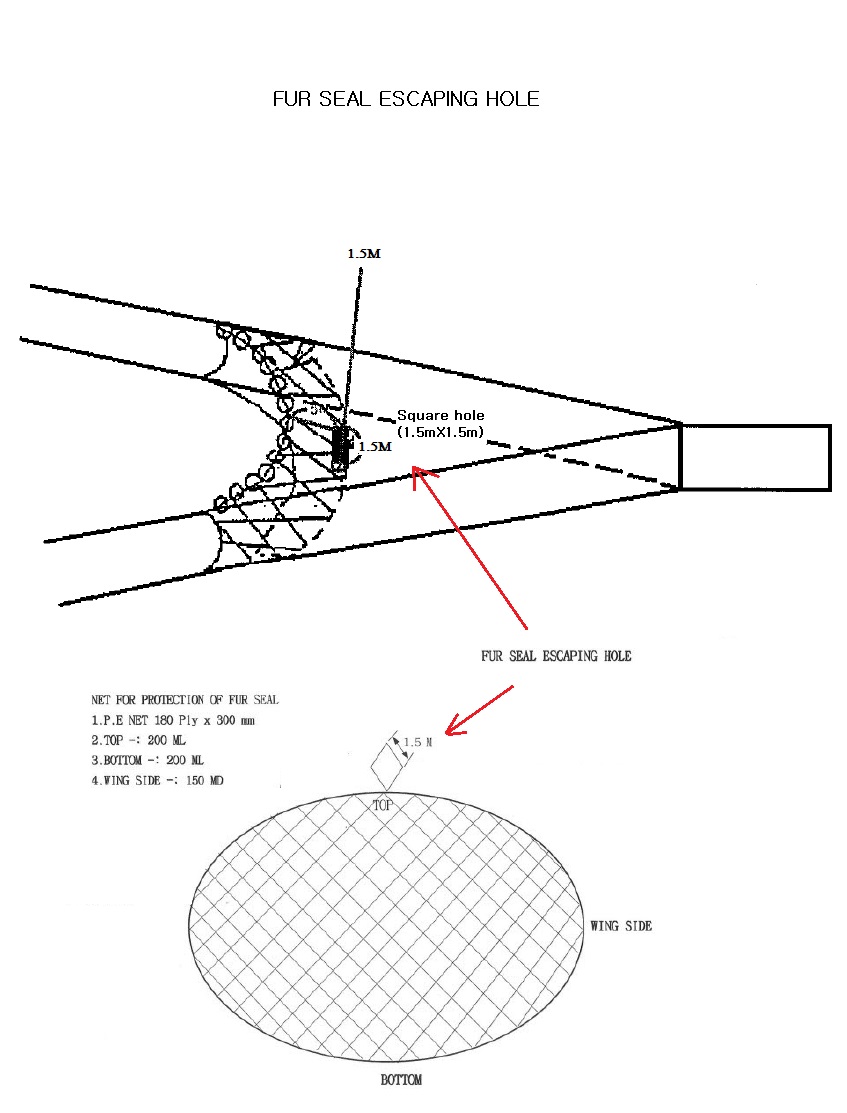 For each type of device used, or any change in device configuration, refer to the relevant diagram in theCCAMLR fishing gear library if available (www.ccamlr.org/node/74407), or submit a detailed diagram anddescription to the forthcoming meeting of WG-EMM.